Vegan Banana Bread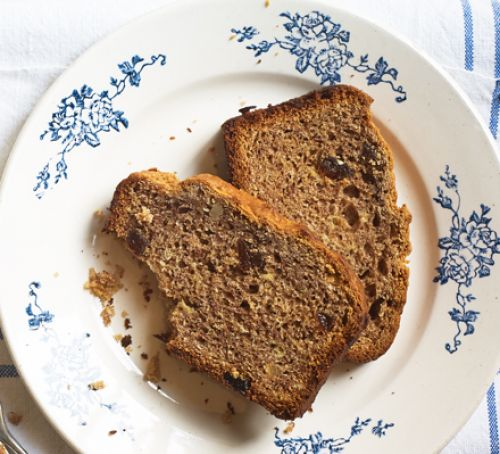 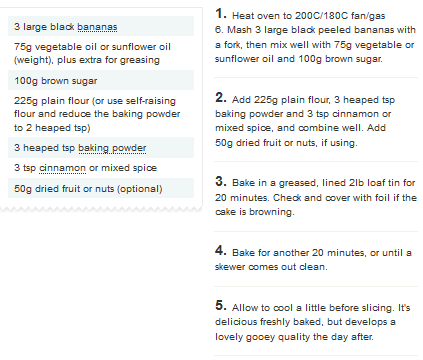 